CARA MENGINSTALL JOOMLA VERSI 2.5.7Winda Rizky Putriwindarizkyputri2@gmail.comcinta_allah43v3r_season2@yahoo.co.idwindarizkyputri92.blogspot.com	Langsung menuju ke pokok pembahasan artikel kali ini, yaituMaka anda terlebih dahulu mendownload joomla versi 2.5.7Kemudian setelah mendownload, ekstrak file tersebut ke folder htdocs pada Xampp, karena database yang saya gunakan yaitu Xampp.Buka browser anda, kemudian ketikkan localhost/web_joomla/, maka akan muncul tampilan dibawah ini: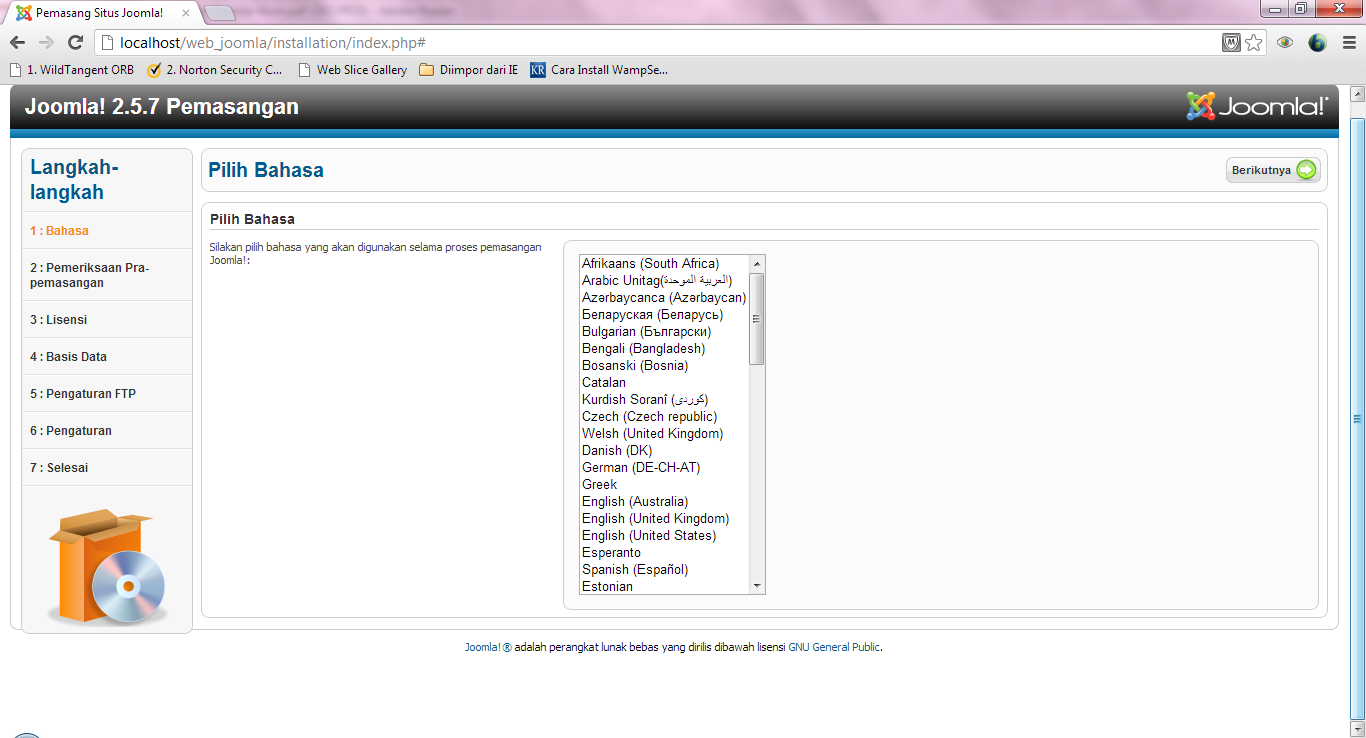 Kemudian, pada tampilan sebelumnya, anda diharuskan untuk memilih pilihan bahasa yang digunakan, dan selanjutnya terdpaat pengecekan.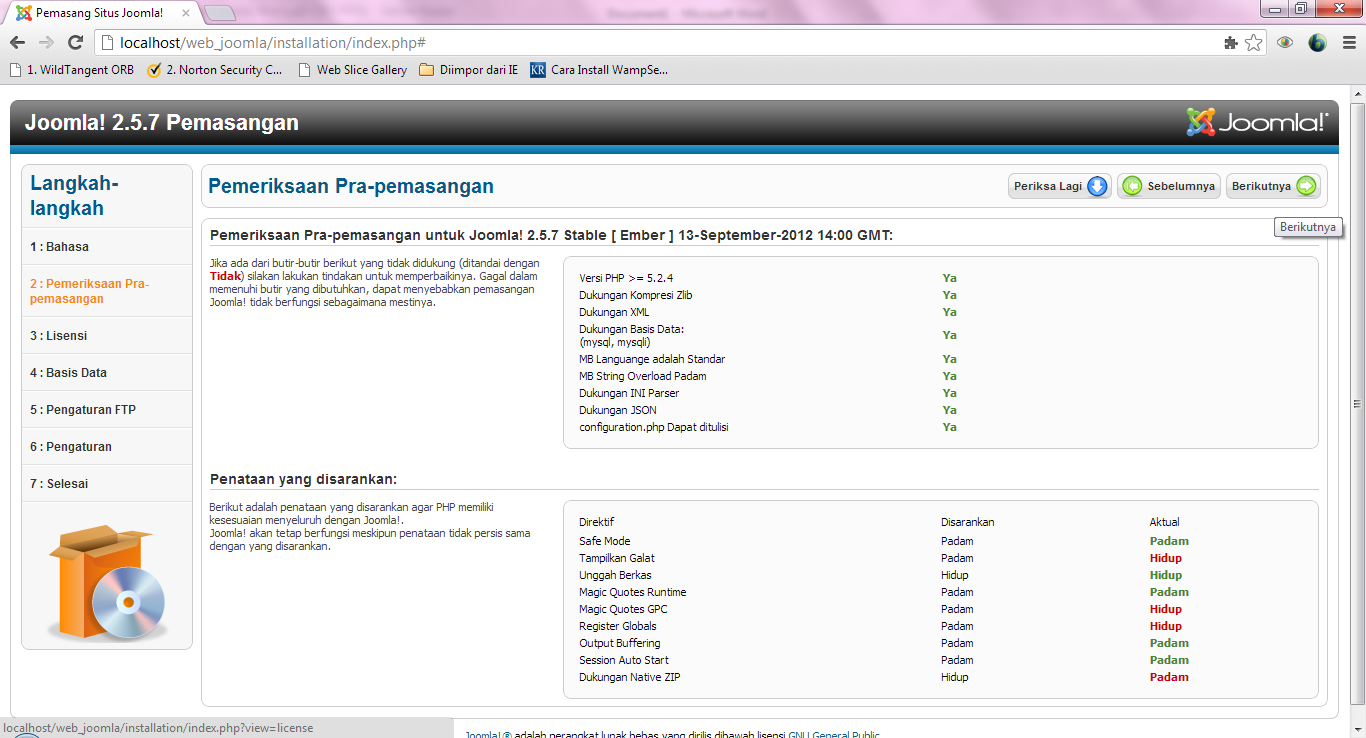 Setelah pemasangan dan pengecekan dari install joomla, maka menuju lembar atau tampilan lisensi joomla, dan pilih agree.
6. Baru kemdian pengisian tabel, berikut: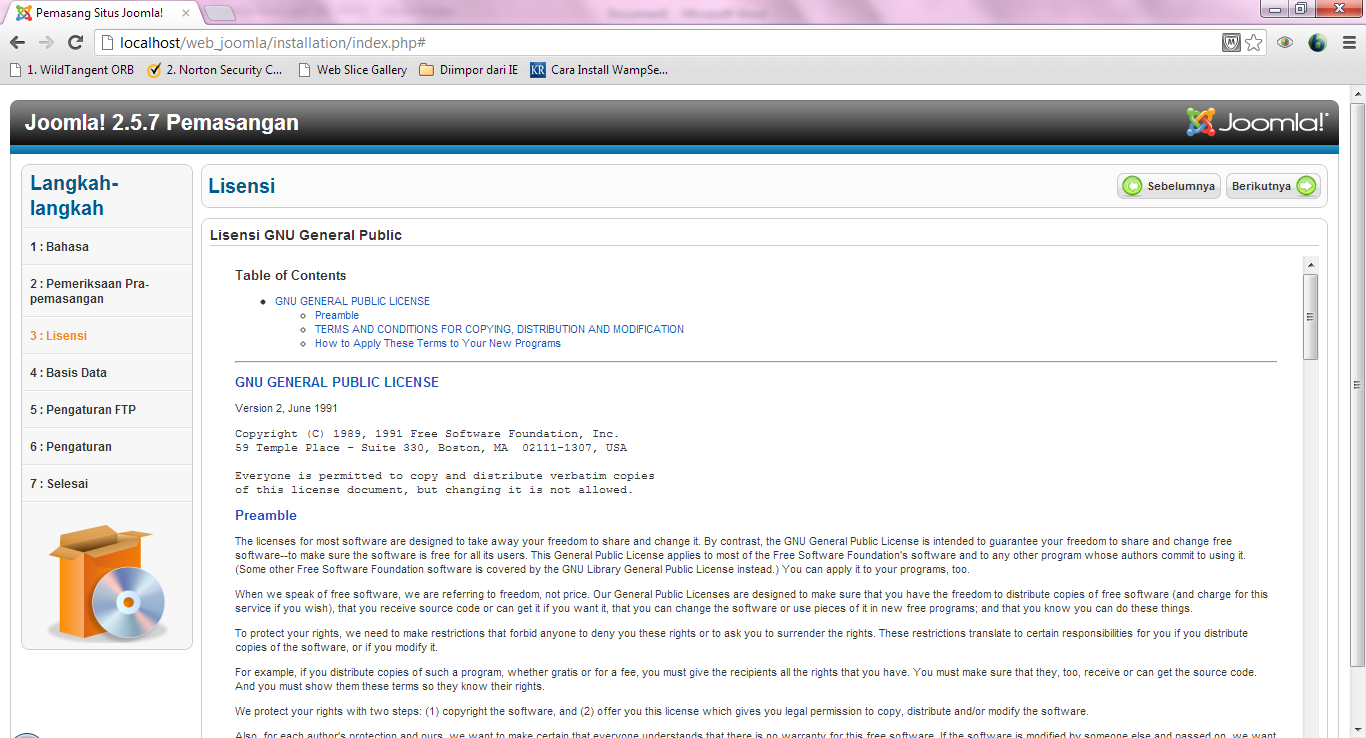 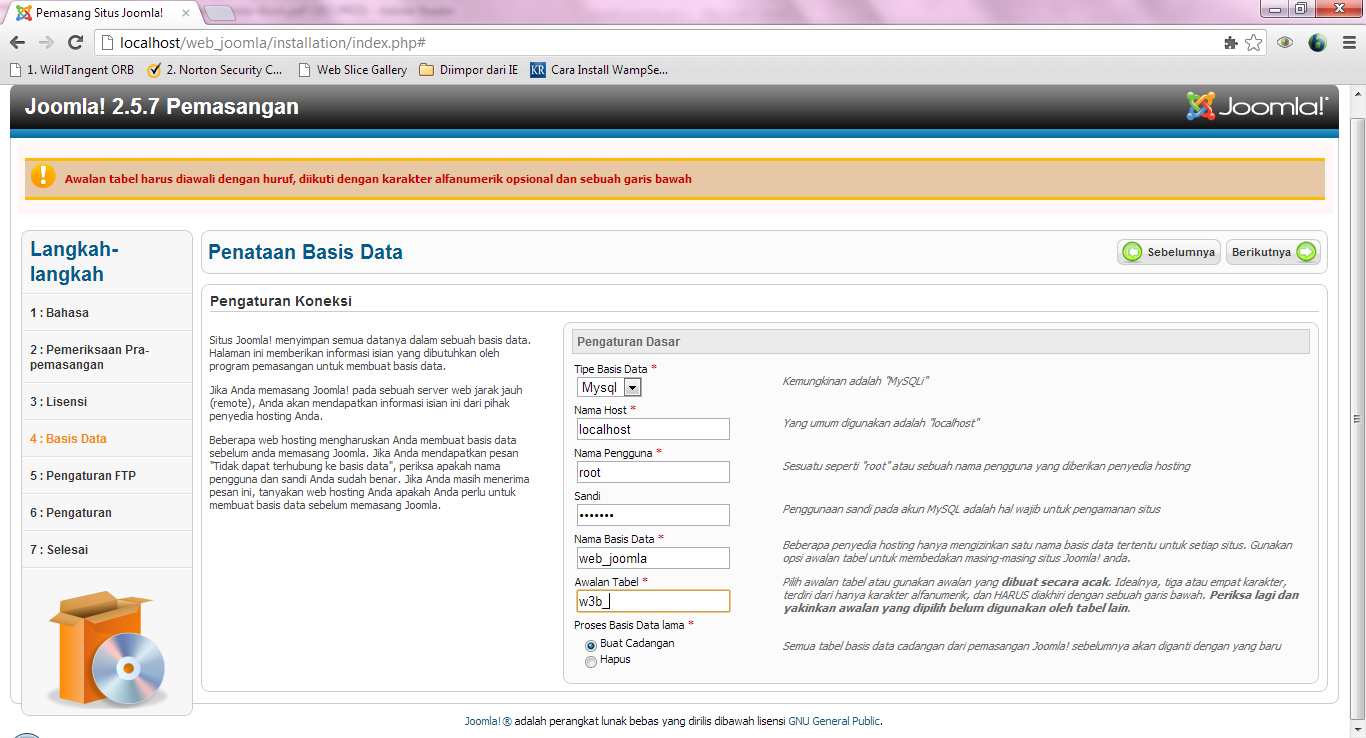 SEMOGA BERMANFAAT,,SELAMAT MENCOBA!!!!!!